PowerPoint TaskOpen a blank PowerPoint file. Create a title slide with the following information ‘Bachelor's Thesis’ and name [insert your name].Create a contents slide with Abstract, Introduction, Literature Review, Methodology, Analysis and Conclusion written into separate shapes.Add slides with corresponding titles. Using hyperlinks, link up contents shapes with the added slides.Insert animation of your choice in relation to the methodology slide.Insert the picture below into a content with caption slide. Select a design of your choice. Title the slide as BA Thesis and in the main body of the slide type ‘A guide to successful thesis’. Insert a fly in animation for the latter text only. 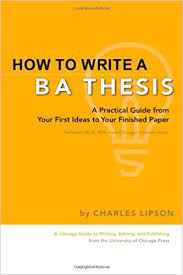 Save the edited document as PowerPoint_Pretest_ lastname where “lastname” is replaced by your own last name. Submit by uploading to MyCourses.